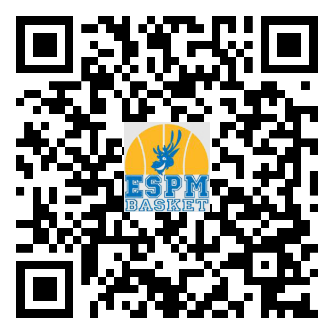 Baby2017-2019Mini2015-2016U112013-2014U132011-2012U152009-2010U17M2006-2007U18F2006-2008U20M2004-2006Sénior F…-2005Sénior M…-2003LoisirNon-joueur